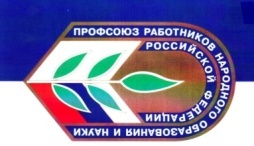 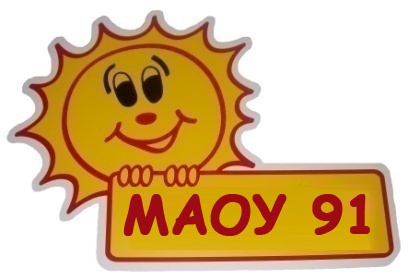 СОСТАВ  ПРОФСОЮЗНОГО  КОМИТЕТА  МАОУ  «СОШ  № 91 г.Челябинска»Путилова  Н.Ю. – председатель  ППОМихайлова  О.Э. – зам.председателяСостав  организационно – массовой  комиссииДомогатских  О.Н.Бастрон  Я.С.Соловьянов  Д.В.Состав    комиссии  по  работе  с  ветеранамиСергейчева  Е.Л.Бобров  Е.С.Уполномоченный  по  ОТ – Перфильева  О.А.Члены  комиссии  по  защите  социально - трудовым  спорамДомрачева  И.Ф.Жаркова  Е.Ю.Состав  контрольно – ревизионной  комиссииКравченко  О.В.Ершова  И.А.